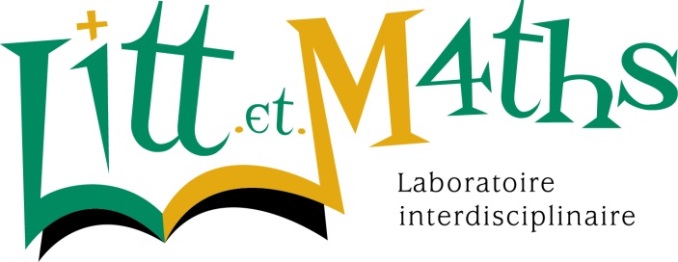 Guide de sélection des œuvres littérairesCe guide de sélection a été élaboré par Martin Lépine avec la collaboration des membres de Litt.et.Maths :Christiane Blaser, Diane Biron, Louis Côté, Liane Desharnais et Loïc Fauteux-Goulet.©Droit de reproduction autorisée pour des fins éducatives en citant la source.Œuvre choisie : informations bibliographiquesŒuvre choisie : informations bibliographiquesŒuvre choisie : informations bibliographiquesŒuvre choisie : informations bibliographiquesAuteur/auteureTraducteur/triceIllustrateur/triceAnnéeTitreVilleMaison d’éditionNombre de pagesISBNPrix de venteCatégorieLittérature de jeunesse/Littérature grand public/ClassiqueLittérature de jeunesse/Littérature grand public/ClassiqueLittérature de jeunesse/Littérature grand public/ClassiqueGenreRoman/Recueil de nouvelles, de contes, de légendes, de poésie/Pièce de théâtre/Bande dessinée/AlbumRoman/Recueil de nouvelles, de contes, de légendes, de poésie/Pièce de théâtre/Bande dessinée/AlbumRoman/Recueil de nouvelles, de contes, de légendes, de poésie/Pièce de théâtre/Bande dessinée/AlbumUnivers narratifRécit policier, historique, fantastique, biographique, sociologique, psychologique, d’amour, d’anticipation, d’apprentissage, d’aventures, de voyage, de science-fiction, etc.Récit policier, historique, fantastique, biographique, sociologique, psychologique, d’amour, d’anticipation, d’apprentissage, d’aventures, de voyage, de science-fiction, etc.Récit policier, historique, fantastique, biographique, sociologique, psychologique, d’amour, d’anticipation, d’apprentissage, d’aventures, de voyage, de science-fiction, etc.ProvenanceQuébec/Francophonie/Patrimoine mondial en traductionQuébec/Francophonie/Patrimoine mondial en traductionQuébec/Francophonie/Patrimoine mondial en traductionÉpoque de créationContemporaine/PasséeContemporaine/PasséeContemporaine/PasséeSexe de l’auteur/auteureFemme/HommeFemme/HommeFemme/HommeValeur/prix littéraire(s)Qualité reconnue sur le plan de la construction narrative, de la langue, du traitement thématique, de la créativité, etc.Qualité reconnue sur le plan de la construction narrative, de la langue, du traitement thématique, de la créativité, etc.Qualité reconnue sur le plan de la construction narrative, de la langue, du traitement thématique, de la créativité, etc.Élèves ciblésÉlèves ciblésÉlèves ciblésPréscolairePrimaireCycle       1       2       3SecondaireCycle       1       2Critères de sélection de l’œuvreDifficultés anticipéesDifficultés anticipéesDifficultés anticipéesDifficultés anticipéesPistes d’entrée dans l’œuvre littérairePistes d’entrée dans l’œuvre littérairePistes d’entrée dans l’œuvre littérairePistes d’entrée dans l’œuvre littéraireTexte □Images □Français □Mathématiques □QUESTION DE RECHERCHEQUESTION DE RECHERCHEQUESTION DE RECHERCHEQUESTION DE RECHERCHEContenus d’enseignement et d’apprentissage potentielsContenus d’enseignement et d’apprentissage potentielsContenus d’enseignement et d’apprentissage potentielsContenus d’enseignement et d’apprentissage potentielsFRANÇAISFRANÇAISMATHÉMATIQUESMATHÉMATIQUESNœud(s) – problème(s) mathématique(s)Nœud(s) – problème(s) mathématique(s)Nœud(s) – problème(s) mathématique(s)Nœud(s) – problème(s) mathématique(s)Prolongements possibles avec d’autres disciplinesProlongements possibles avec d’autres disciplinesProlongements possibles avec d’autres disciplinesProlongements possibles avec d’autres disciplinesMise en réseau de l’œuvre choisie avec d’autres œuvres complémentairesMise en réseau de l’œuvre choisie avec d’autres œuvres complémentairesMise en réseau de l’œuvre choisie avec d’autres œuvres complémentairesMise en réseau de l’œuvre choisie avec d’autres œuvres complémentairesActivité(s) interdisciplinaire(s) de création littéraire et de résolution de problème(s)À la manière littéraire de…     Sous contraintes mathématiques…Activité(s) interdisciplinaire(s) de création littéraire et de résolution de problème(s)À la manière littéraire de…     Sous contraintes mathématiques…Activité(s) interdisciplinaire(s) de création littéraire et de résolution de problème(s)À la manière littéraire de…     Sous contraintes mathématiques…Activité(s) interdisciplinaire(s) de création littéraire et de résolution de problème(s)À la manière littéraire de…     Sous contraintes mathématiques…